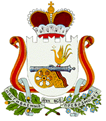 АДМИНИСТРАЦИЯСОБОЛЕВСКОГО СЕЛЬСКОГО ПОСЕЛЕНИЯМОНАСТЫРЩИНСКОГО РАЙОНА СМОЛЕНСКОЙ ОБЛАСТИП О С Т А Н О В Л Е Н И Еот  24.06. 2019 № 21Об утверждении муниципальной программы «Развитие территориального общественного самоуправления в      Соболевском сельском поселении Монастырщинского района Смоленской области на 2019-2021 годы»В соответствии с  Федеральным законом от 6 октября 2003 №131-ФЗ «Об общих принципах организации местного самоуправления в Российской Федерации», Уставом Соболевском сельского поселения Монастырщинского района Смоленской области, в целях создания условий для самоорганизации граждан по месту жительства, развития системы взаимодействия и сотрудничества органов местного самоуправления и органов территориального общественного самоуправления  в решении вопросов местного значенияАдминистрация Соболевского сельского поселения Монастырщинского района Смоленской области п о с т а н о в л я е т:1.Утвердить муниципальную программу «Развитие территориального общественного самоуправления в Соболевском сельском поселении Монастырщинского района Смоленской области на 2019-2021 годы»,  согласно приложению № 1.2. Настоящее постановление вступает в силу  со дня его официального опубликования в печатном средстве массовой информации «Соболевский вестник» Соболевского сельского поселения Монастырщинского района Смоленской области.Глава муниципального образованияСоболевского сельского поселенияМонастырщинского района Смоленской области                                                                               Н.В.СыроваткаПриложение №1                 к постановлению Администрации                                                                                                            Соболевского сельского поселения                                                                                                               Монастырщинского            района                                                                                                               Смоленской                       области                                                                                             от 24.06.2019   № 21Муниципальная  программа «Развитие территориального общественного самоуправления в Соболевском сельском поселении Монастырщинского района Смоленской области на 2019-2021 годы»ПАСПОРТРаздел 1. Общая характеристика социально-экономической сферы реализации муниципальной программыОсновной целью деятельности ТОС является повышение качества жизни граждан, построение развитого гражданского общества, а не просто инициативное решение насущных проблем и отдельных вопросов местного значения. Организации ТОС выступают в качестве некоммерческих хозяйствующих субъектов, им принадлежит главная роль в решении задач привлечения граждан к участию в местном самоуправлении. Организации ТОС через своих представителей вправе осуществлять нормотворческую инициативу в представительных органах местного самоуправления Соболевского сельского поселения Монастырщинского района     Смоленской области по вопросам местного значения. Рационально организованное местное самоуправление позволяет эффективно решать вопросы удовлетворения основных жизненных потребностей населения, использовать местные ресурсы, снимать социальную напряженность в обществе, повышать доверие населения к власти.Необходимость разработки и принятия муниципальной программы обусловлена потребностью в планомерной и комплексной муниципальной поддержке развития территориального общественного самоуправления, повышения эффективности исполнения органами местного самоуправления установленных законодательством полномочий.  Планомерная, целенаправленная муниципальная поддержка ТОС позволит частично создать правовую, экономическую и методическую основы для применения на территории поселения положений Федерального закона от 06 октября 2003 № 131-ФЗ "Об общих принципах организации местного самоуправления в Российской Федерации". Согласно действующему законодательству под ТОС понимается самоорганизация граждан по месту жительства на части, территории сельского поселения (территория сельских населенных пунктов, улиц, дворов, домов, подъездов и других территорий) для самостоятельного и под свою ответственность осуществления собственных инициатив в вопросах местного значения. Как форма участия населения в осуществлении местного самоуправления ТОС реализуется посредством проведения собраний и конференций, а также посредством создания органов ТОС, что свидетельствует о наиболее полной самоорганизации граждан. Целью ТОС является помощь населению проживающих в населенных пунктах Соболевского сельского поселения Монастырщинского района Смоленской области в осуществлении собственных инициатив по вопросам местного значения. Развитие сельского поселения, управление им может быть эффективным только в том случае, если имеется заинтересованность населения в общественно значимых вопросах, их решении. Мероприятия Программы направлены на оказание органам местного самоуправления Соболевского сельского поселения Монастырщинского района Смоленской области правовой, методической, организационной поддержки, укрепление муниципальных кадров, популяризацию лучшего опыта общественного самоуправления. На территории Соболевского сельского поселения Монастырщинского района Смоленской области действует 2 ТОС.Существует ряд проблем, сдерживающих развитие ТОС:- несовершенство механизмов взаимодействия и сотрудничества организаций ТОС с отраслевыми структурами, с органами местного самоуправления;- недостаточное использование органами местного самоуправления потенциала ТОС;- низкий уровень активности  гражданского общества в решении проблем развития территорий.Выявленные проблемы могут быть решены программно-целевым методом.Раздел 2. Цели, целевые показатели, описание ожидаемых конечных результатов, сроков и этапов реализации муниципальной программы.Целью Программы  является развитие и повышение эффективности деятельности ТОС Соболевского сельского поселения Монастырщинского района Смоленской области. Для достижения указанной цели требуется решение следующих задач:-повышение потенциала ТОС в решении проблем развития территорий;- создание благоприятных условий для проявления инициативы гражданами по месту жительства;- создание  единого  информационного  пространства деятельности ТОС; -совершенствование механизмов взаимодействия и  сотрудничества организаций ТОС с  органами местного самоуправления.Сведения о целевых показателях реализации муниципальной программы представлены в Таблице 2  муниципальной программы.Ожидаемые социально-экономические результаты от реализации программы:-повышение активности участия жителей в осуществлении собственных инициатив по вопросам местного значения и развития территориального общественного самоуправления в Соболевском  сельском поселении Монастырщинского района Смоленской области;- участие ТОС в районных и областных конкурсах;-выработка системы взаимодействия  органов местного самоуправления с органами ТОС в целях повышения активности граждан в решении вопросов местного значения;-создание единого информационного  пространства деятельности ТОС; -содействие органам ТОС в налаживании делового сотрудничества с учреждениями, организациями, хозяйствующими субъектами, находящихся на территории Соболевского сельского поселения Монастырщинского района Смоленской области.Сроки реализации муниципальной программы – 2019-2021 годы.Раздел 3. Обобщенная характеристика основных мероприятий муниципальной программыДля реализации Программы необходимо реализовать комплекс мероприятий согласно приложению 1.Раздел 4. Ресурсное обеспечение муниципальной программыРесурсное обеспечение муниципальной программы осуществляется за счет средств бюджета Соболевского сельского поселения Монастырщинского района Смоленской области. Общий объем финансирования муниципальной программы составляет 90,0 тыс. рублей.Реализация программы осуществляется за счет средств бюджета Соболевского сельского поселения Монастырщинского района Смоленской области (таблица 1).Таблица 1. – Ресурсное обеспечение муниципальной программы.                            Раздел 5. Механизм реализации  ПрограммыМуниципальным заказчиком  Программы является: Администрация Соболевского сельского поселения Монастырщинского района Смоленской области.Исполнители Программы – Администрация Соболевское сельского поселения Монастырщинского района Смоленской области.                    Главный распорядитель бюджетных средств Соболевского сельского поселения Монастырщинского района Смоленской области: Администрация Соболевского сельского поселения.В течение года возможна корректировка мероприятий программы, а также корректировка лимитов бюджетных ассигнований на реализацию программы.Приобретение товаров для реализации муниципальной программы осуществляется в рамках реализации Федерального закона «О контрактной системе в сфере закупок товаров, работ, услуг для обеспечения государственных и муниципальных нужд».Механизм реализации программы предусматривает:- организация, управление и контроль за реализацией мероприятий программы;- направление денежных средств на финансирование мероприятий;-организация взаимодействия органов местного самоуправления, ТОС и прочих организаций и предприятий, находящихся на территории Соболевского сельского поселения Монастырщинского района Смоленской области;-привлечение населения к решению проблем благоустройства и развития поселения.Раздел 6. Оценка социально-экономической эффективности реализации  Программы.В ходе реализации муниципальной Программы «Развитие территориального общественного самоуправления в Соболевском сельском поселении Монастырщинского района Смоленской области» на 2019-2021 годы» произойдет положительный сдвиг в развитии и увеличении эффективности деятельности ТОС; увеличится количество активного населения, участвующего в социально значимых мероприятиях поселения; наладится взаимодействие органов местного самоуправления, ТОС и хозяйствующих субъектов.Оценку эффективности реализации Программы определяет Администрация Соболевского  сельского поселения Монастырщинского района Смоленской области ежегодно на основе анализа  достигнутых показателей, которые отражаются в годовом отчете о проделанной работе ТОС.Для оценки эффективности реализации Программы используются целевые индикаторы по направлениям, которые отражают выполнение мероприятий Программы.Оценка эффективности реализации Программы производится путем сравнения фактически достигнутых показателей за соответствующий год с утвержденными на год значениями целевых индикаторов. Эффективность реализации Программы оценивается как степень фактического достижения целевых индикаторов.Таблица 2. – Целевые показатели муниципальной программыНаименование  муниципальной  программыМуниципальная  программа «Развитие территориального общественного самоуправления в Соболевском сельском поселении Монастырщинского района Смоленской области на 2019-2021 годы» (далее именуется - Программа)Обоснование для разработки Программы:- Федеральный закон № 131 – ФЗ от 06.10.2003 «Об общих принципах организации местного самоуправления в Российской Федерации»,             - Устав Соболевского сельского поселения Монастырщинского района Смоленской областиЗаказчик   Программы:Администрация  Соболевского сельского поселения Монастырщинского района Смоленской области сельского поселенияРазработчик Программы:Администрация  Соболевского сельского поселения Монастырщинского района Смоленской области Исполнители Программы:Администрация  Соболевского сельского поселения Монастырщинского района Смоленской области сельского поселенияЦель и задачи Программы:Цель: развитие и повышение эффективности деятельности территориального общественного самоуправления Соболевского сельского поселения Монастырщинского района Смоленской области.Задачи: -повышение потенциала ТОС в решении проблем развития территорий;- создание благоприятных условий для проявления инициативы гражданами по месту жительства;- создание единого информационного  пространства деятельности ТОС;- совершенствование механизмов взаимодействия и сотрудничества организаций ТОС  с органами местного самоуправления;Основные мероприятия Программы:- участие в районных и областных конкурсах;- проведение конкурса среди населения «Лучшее подворье»;- освещение деятельности органов ТОС в средствах массовой информации и сети интернет на официальном сайте Администрации Соболевского сельского поселения Монастырщинского района Смоленской области;- проведение субботников на территории ТОСа- участие в благоустройстве мест захоронений, памятников, обелисков.Сроки и этапы реализации2019-2021 годы,выделение этапов не предусматриваетсяОбъемы и источники финансирования Программы:	Финансирование Программы осуществляется за счет средств местного бюджета. Общий объем финансирования  программы на 2019-2021 годы составит 90,0 тыс. рублей в том числе:в 2019 году – 13,0 тыс. рублей;в 2020 году – 30,0 тыс. рублей;в 2021 году –30,0 тыс. рублей.Ожидаемые конечные результаты Программы:- участие ТОС в районных и областных конкурсах;-выработка системы взаимодействия  органов местного самоуправления с органами ТОС в целях повышения активности граждан в решении вопросов местного значения;-создание единого информационного  пространства деятельности ТОС; -содействие органам ТОС в налаживании делового сотрудничества с учреждениями, организациями, хозяйствующими субъектами Соболевского сельского поселения Монастырщинского района Смоленской областиМероприятиеЕдиница измеренияИсточник финансового   обеспеченияФинансирование  мероприятий  муниципальной  программы, тыс. руб.Финансирование  мероприятий  муниципальной  программы, тыс. руб.Финансирование  мероприятий  муниципальной  программы, тыс. руб.Финансирование  мероприятий  муниципальной  программы, тыс. руб.МероприятиеЕдиница измеренияИсточник финансового   обеспечениявсегов том числев том числев том числеМероприятиеЕдиница измеренияИсточник финансового   обеспечениявсего2019 год2020 год2021 год- участие в районных и областных конкурсах;- проведение конкурса среди населения «Лучшее подворье»;-освещение деятельности органов ТОС в средствах массовой информации и сети интернет на официальном сайте Администрации Соболевского сельского поселения Монастырщинского района Смоленской области;-проведение субботников на территории ТОСа;-участие в благоустройстве мест захоронений, памятников, обелисков.тыс. руб.тыс.руб.тыс.руб.тыс.руб.тыс. руб.АдминистрацияСоболевского сельского поселения24,010,09,030,00,00,03 ,010,012,05,03,010,012,05,03,010,0Всего:73,013,030,030,0№ п/пНаименование показателя2019 год (оценка)2020 год (план)2021 год (план)1Количество  районных и областных конкурсов  мероприятий, где участвует ТОС поселения0222Увеличение численности активного населения в решении проблем поселения (от общей численности населения поселения)10%20%35%3Количество публикаций о проведенной работе ТОС71525